Agency overviewThe Department of Regional NSW was formed in 2020 as a central agency for regional issues. The Department is responsible for building resilient regional economies and communities, strengthening primary industries, managing the use of regional land, overseeing the state’s mineral and mining resources and ensuring government investment in regional NSW is fair and delivers positive outcomes for local communities and businesses.The NSW Department of Primary Industries (NSW DPI) supports the development of profitable primary industries that create a more prosperous NSW and contributes to a better environment through the sustainable use of natural resources.Within NSW DPI, Agriculture (DPI Ag) leads agricultural industry development through extension, science and research, industry policy and regulatory compliance functions to foster sustainable and economic agricultural industries.Primary purpose of the roleThis role supports laboratory, glasshouse and field operations in conducting research across multiple projects within DPI Agriculture. Key accountabilitiesConduct field sample collection at various locations and assist in the management of glasshouse and field trials under minimal supervision from the Research Officer.Collect and accurately record research data and information to ensure consistency and quality in sample evaluation from replicated trials. Undertake glasshouse experiments under protocolsOperate and maintain field equipment and laboratory instruments used in crop agronomy research to required standards. Contribute to the maintenance of work health and safety (WHS) and quality management system (QMS) databases (i.e. standard operating procedures (SOP), safe work method statements (SWMS), etc).Comply with work standards according to the level of appointment in the Technical Officer Merit Progression Guidelines Key challengesManaging multiple tasks effectively within tight timeframes and to expectations.Operating and maintaining a range of laboratory, glasshouse and field equipment.Working within a team environment and liaising effectively with inter-organisational colleagues with regard to shared space and resources.Key relationshipsRole dimensionsDecision makingThis role will liaise with the Project Leader and other technical staff to determine day-to-day tasks and priorities. The role supervises Technical Assistants and casuals.Reporting lineProject LeaderDirect reportsNo direct reports. The role supervises Technical Assistants and casuals.Budget/ExpenditureNilEssential requirementsQualifications in accordance with Part 2 (xvii, xviii) of the Crown Employees (Department of Industry) Technical Staff AwardAbility to fulfil the physical requirements of the roleValid NSW Driver LicenceAbility and willingness to travel in varying conditions, including overnight away from home.Capabilities for the roleThe NSW public sector capability framework describes the capabilities (knowledge, skills and abilities) needed to perform a role. There are four main groups of capabilities: personal attributes, relationships, results and business enablers, with a fifth people management group of capabilities for roles with managerial responsibilities. These groups, combined with capabilities drawn from occupation-specific capability sets where relevant, work together to provide an understanding of the capabilities needed for the role.The capabilities are separated into focus capabilities and complementary capabilities. Focus capabilitiesFocus capabilities are the capabilities considered the most important for effective performance of the role. These capabilities will be assessed at recruitment. The focus capabilities for this role are shown below with a brief explanation of what each capability covers and the indicators describing the types of behaviours expected at each level.Complementary capabilitiesComplementary capabilities are also identified from the Capability Framework and relevant occupation-specific capability sets. They are important to identifying performance required for the role and development opportunities. Note: capabilities listed as ‘not essential’ for this role are not relevant for recruitment purposes however may be relevant for future career development.ClusterRegional NSW AgencyDepartment of Regional NSWDivision/Branch/UnitDepartment of Primary Industries / Agriculture / Plant Systems / Southern Cropping LocationWagga WaggaClassification/Grade/BandTechnical Officer Grade 1-3Role Family (internal use only)Standard/Science Technicians/SupportANZSCO Code311111PCAT Code1119192Date of Approval2017 (updated May 2020; March 2021)Agency Websitewww.dpi.nsw.gov.auWho       WhyInternalProject LeaderDiscuss tasks and priorities and receives direction on work planning and priority tasks.Provides feedback on work progress with regular updates on research progress, discuss and communicate project data.Research TeamInteracts with and works collaboratively to achieve research objectives.FOCUS CAPABILITIESFOCUS CAPABILITIESFOCUS CAPABILITIESFOCUS CAPABILITIESFOCUS CAPABILITIESCapability group/setsCapability nameBehavioural indicatorsLevel 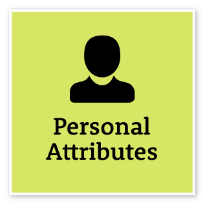 Act with IntegrityBe ethical and professional, and uphold and promote the public sector valuesAct with IntegrityBe ethical and professional, and uphold and promote the public sector valuesBehave in an honest, ethical and professional wayBuild understanding of ethical behaviourFollow legislation, policies, guidelines and codes of conduct that apply to your role and organisationSpeak out against misconduct and illegal and inappropriate behaviourReport apparent conflicts of interestFoundationalManage SelfShow drive and motivation, an ability to self-reflect and a commitment to learningManage SelfShow drive and motivation, an ability to self-reflect and a commitment to learningAdapt existing skills to new situationsShow commitment to achieving work goalsShow awareness of own strengths and areas for growth, and develop and apply new skillsSeek feedback from colleagues and stakeholdersStay motivated when tasks become difficultIntermediate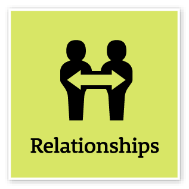 Commit to Customer ServiceProvide customer-focused services in line with public sector and organisational objectivesCommit to Customer ServiceProvide customer-focused services in line with public sector and organisational objectivesRecognise the importance of customer service and understanding customer needsHelp customers understand the services that are availableTake responsibility for delivering services that meet customer requirementsKeep customers informed of progress and seek feedback to ensure their needs are metShow respect, courtesy and fairness when interacting with customersRecognise that customer service involves both external and internal customersFoundational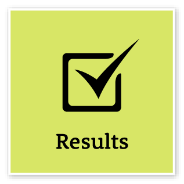 Think and Solve ProblemsThink, analyse and consider the broader context to develop practical solutionsThink and Solve ProblemsThink, analyse and consider the broader context to develop practical solutionsIdentify the facts and type of data needed to understand a problem or explore an opportunityResearch and analyse information to make recommendations based on relevant evidenceIdentify issues that may hinder the completion of tasks and find appropriate solutionsBe willing to seek input from others and share own ideas to achieve best outcomesGenerate ideas and identify ways to improve systems and processes to meet user needsIntermediateDemonstrate AccountabilityBe proactive and responsible for own actions, and adhere to legislation, policy and guidelinesDemonstrate AccountabilityBe proactive and responsible for own actions, and adhere to legislation, policy and guidelinesTake responsibility for own actionsBe aware of delegations and act within authority levelsBe aware of team goals and their impact on work tasksFollow safe work practices and take reasonable care of own and others’ health and safetyEscalate issues when these are identifiedFollow government and organisational record-keeping requirementsFoundational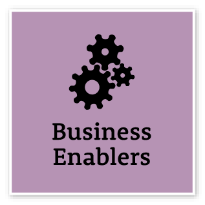 TechnologyUnderstand and use available technologies to maximise efficiencies and effectivenessTechnologyUnderstand and use available technologies to maximise efficiencies and effectivenessDisplay familiarity and confidence when applying technology used in roleComply with records, communication and document control policiesComply with policies on the acceptable use of technology, including cyber securityFoundationalCOMPLEMENTARY CAPABILITIESCOMPLEMENTARY CAPABILITIESCOMPLEMENTARY CAPABILITIESCOMPLEMENTARY CAPABILITIESCOMPLEMENTARY CAPABILITIESCapability group/setsCapability nameDescriptionLevel Display Resilience and CourageDisplay Resilience and CourageBe open and honest, prepared to express your views, and willing to accept and commit to changeFoundationalValue Diversity and InclusionValue Diversity and InclusionDemonstrate inclusive behaviour and show respect for diverse backgrounds, experiences and perspectivesFoundationalCommunicate EffectivelyCommunicate EffectivelyCommunicate clearly, actively listen to others, and respond with understanding and respectFoundationalWork CollaborativelyWork CollaborativelyCollaborate with others and value their contributionFoundationalInfluence and NegotiateInfluence and NegotiateGain consensus and commitment from others, and resolve issues and conflictsFoundationalDeliver ResultsDeliver ResultsAchieve results through the efficient use of resources and a commitment to quality outcomesFoundationalPlan and PrioritisePlan and PrioritisePlan to achieve priority outcomes and respond flexibly to changing circumstancesFoundationalFinanceFinanceUnderstand and apply financial processes to achieve value for money and minimise financial riskFoundationalProcurement and Contract ManagementProcurement and Contract ManagementUnderstand and apply procurement processes to ensure effective purchasing and contract performanceFoundationalProject ManagementProject ManagementUnderstand and apply effective planning, coordination and control methodsFoundational